Form Penilaian Penguji.................., ..............................................Penguji UPKPKode Dosen: …………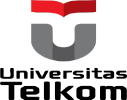 UNIVERSITAS TELKOMNo. DokumenTel_U-AK-FAK-WD1-UAK-FMP-007/002Jl. Telekomunikasi No. 1, Terusan Buahbatu, Bandung 40257No. Revisi01FORM PENILAIAN PENGUJI UJIAN PRESENTASIKERJA PRAKTIK (UPKP) FAKULTAS TEKNIK ELEKTROBerlaku Efektif25 April 2018FORM PENILAIAN PENGUJI UJIAN PRESENTASIKERJA PRAKTIK (UPKP) FAKULTAS TEKNIK ELEKTROHalaman1 dari 1Nama: ………………………………………………………………….Kelas / Kode Dosen Wali: ………………….. /…………………..NIM: ………………………………………………………………….Program Studi: S1-TT / S1-TE / S1-TK / S1-TF*)*) Lingkari yang sesuaiCOURSE LEARNINGOUTCOME (CLO)ASPEK PENILAIANINDIKATORKRITERIAKRITERIAKRITERIANILAICOURSE LEARNINGOUTCOME (CLO)ASPEK PENILAIANINDIKATORKurangCukupBaikNILAICLO2: Memahami jenis pekerjaan dan permasalahan di tempat KP yang berkaitan dengan kompetensi program studi masing-masing.Penguasaan terhadap permasalahan Kerja PraktikMahasiswa mampu menyajikan masalah yang dihadapi di tempat KP secara jelas dan memberikan solusi terhadap masalahtersebut.0 – 2021 – 3536 – 50…………CLO4: Mampu berpikir kritis dalam melihat permasalahan tersebut dan memberikan solusi dengan cara membandingkan, mencocokkan, menghubungkan dengan teori-teori dan konsep- konsep yang telah dipelajari di bangku perkuliahan dan menyusunnya sebagai laporan kegiatan dan mempresentasikannya.Isi dan Sistematika Pelaporan Kerja PraktikMahasiswa mampu menyajikan laporan KP secara komprehensif sesuai dengan latar belakang keilmuannya. Laporan KP mengandung teori-teori ilmiah yang diperoleh di bangku kuliah dan diimplementasikandalam kegiatan KP.0 – 1516 – 2324 – 30…………CLO4: Mampu berpikir kritis dalam melihat permasalahan tersebut dan memberikan solusi dengan cara membandingkan, mencocokkan, menghubungkan dengan teori-teori dan konsep- konsep yang telah dipelajari di bangku perkuliahan dan menyusunnya sebagai laporan kegiatan dan mempresentasikannya.Teknik PresentasiMahasiswa dapat mempresentasikan laporan KP secara jelas dan lengkap dalam batas waktu yang diberikan, dengan menggunakan teknik presentasi yangbaik dan benar.0 – 1011- 1516 – 20…………TOTAL NILAITOTAL NILAITOTAL NILAITOTAL NILAITOTAL NILAITOTAL NILAI…………